MAKLUMAT PELAJAR / STUDENT’S INFORMATIONPENILAIAN TERHADAP PELAJAR/ EVALUATION OF STUDENTArahan: Sila beri penilaian terhadap pelajar berdasarkan kepada ciri-ciri yang dinyatakan dan tandakan (√) mengikut skala di bawah.Instructions: Please provide an evaluation of the students based on the characteristics set outand mark (√) in accordance with the scale below.Ulasan (Comment)	:Tarikh (Date)	:Nama penyelia	:(Supervisor’s Name)Tandatangan	:(Signature)Jawatan & cop	:( Position & stamp)Nota/ Note:Borang ini hendaklah dikembalikan oleh agensi selepas pelajar selesai menjalankan Latihan Industri dan dialamatkan kepada (This form must be returned by the agency after the students had completed their Industrial Training and addressed to):Penyelaras Latihan Industri Fakulti Ekologi Manusia Universiti Putra Malaysia43400 UPM Serdang, Selangor Darul Ehsan Encik Mohd Aspah Kasim, Emel: aspah.kasim@upm.edu.my, Tel: 03-9769 4784/ 013-767 7389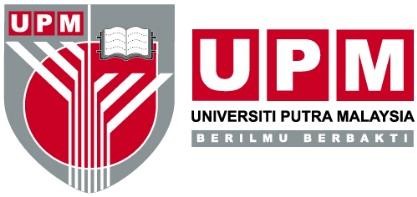 FAKULTI EKOLOGI MANUSIAPejabat Timbalan Dekan(Akademik, Antarabangsa, Hal Ehwal Pelajar dan Alumni)Kod Dokumen: FEM/JKLI/05BORANG PENILAIAN PENYELIA INDUSTRIINDUSTRIAL SUPERVISORY EVALUATION FORMNama Pelajar (Student’s Name)No. Matrik (Matric No.)Program Pengajian (Programme of Study)Tarikh Latihan Industri (Date of Industrial Training)Nama & Alamat Agensi (Name and Address of Agency)Sektor Industri (Industry Sector)Kategori Industri (Industry Category)12345Tidak memuaskan(Not satisfy)Memuaskan(Satisfy)Baik(Good)Sangat baik(Very good)Cemerlang(Excellent)Bil.Kriteria Penilaian (Evaluation criteria)Skala (Scale)Skala (Scale)Skala (Scale)Skala (Scale)Skala (Scale)Catatan (Note)Bil.Kriteria Penilaian (Evaluation criteria)12345Catatan (Note)AKemahiran Insaniah (Soft skills)Kemahiran Insaniah (Soft skills)Kemahiran Insaniah (Soft skills)Kemahiran Insaniah (Soft skills)Kemahiran Insaniah (Soft skills)Kemahiran Insaniah (Soft skills)Kemahiran Insaniah (Soft skills)1Kemahiran Berkomunikasi(Communication Skills)2Pemikiran Kritis dan Penyelesaian masalah(Critical Thinking and Problem Solving)3Kerja Berpasukan (Team Work)4Etika dan Nilai Profesionalisma(Ethics and Values Professionalism)5Kemahiran Kepimpinan (Leadership Skills)BPrestasi Kerja (Job Performance)Prestasi Kerja (Job Performance)Prestasi Kerja (Job Performance)Prestasi Kerja (Job Performance)Prestasi Kerja (Job Performance)Prestasi Kerja (Job Performance)Prestasi Kerja (Job Performance)1Komitmen (Commitment)2Kehadiran (Attendance)3Ketepatan Masa (Punctuality)4Pengetahuan Tentang Tugas(Knowledge of Task)5Mutu dan Hasil Kerja(Quality and Results of Work)6Amanah (Trusts)7Berdikari (Independent)8Proaktif (Proactive)9Inovatif (Innovative)10Menyelesaikan tugas dalam tempoh yang ditetapkan.(Complete the task within the stipulated period.)11Ketahanan Mental (Mental Endurance)12.Ketahanan Fizikal (Physical Endurance)Jumlah (Total)